                         Ремонтненский район, п.ДенисовскийМуниципальное бюджетное общеобразовательное учреждениеДенисовская средняя  школа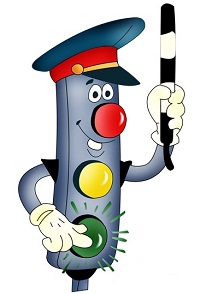 ПАСПОРТ      основногоОТРЯДА ЮИД«Светофор»2022  годТерритория:Ростовская область, Ремонтненскийрайон, поселок  Денисовский, улица Ленинская 1.Образовательная организация:Муниципальное бюджетноеОбщеобразовательное учреждениеДенисовская средняя  школа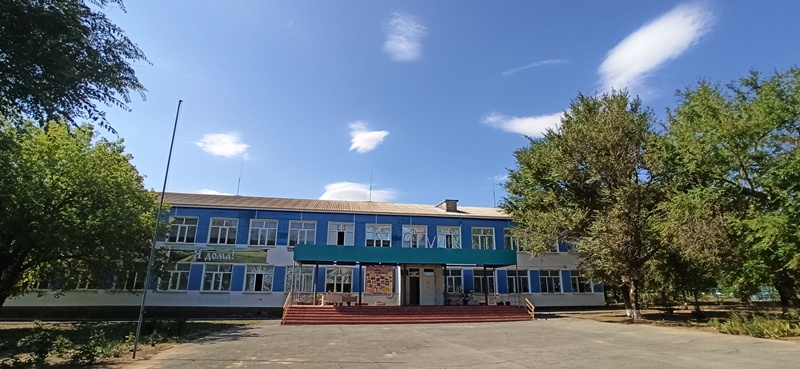                   Председатель комиссии«За безопасность движения»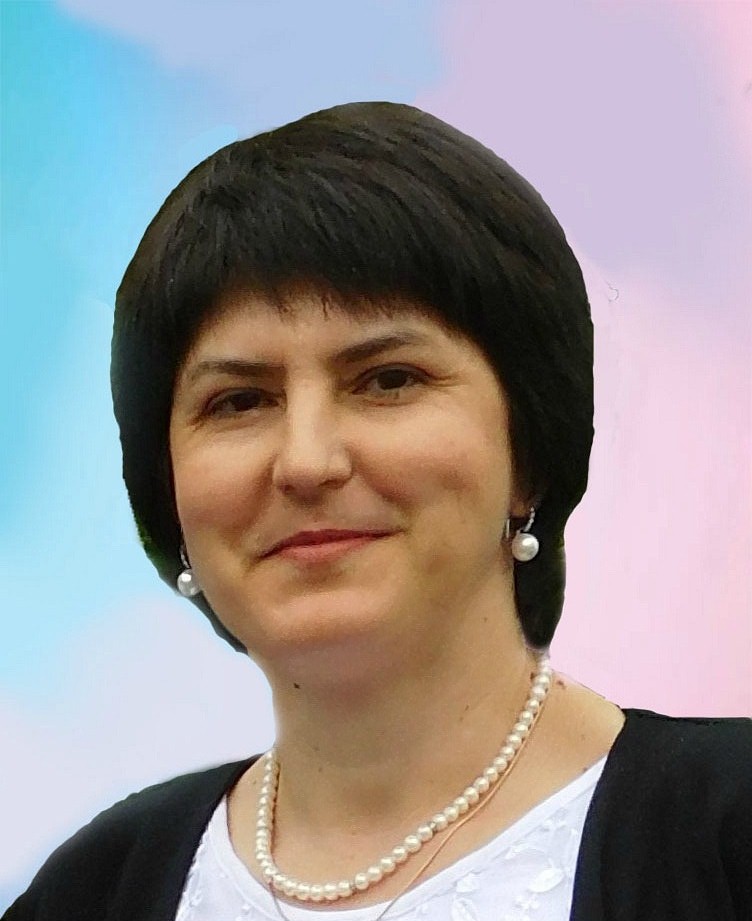 Власенко Людмила Юрьевна заместитель директорапо воспитательной работеРуководитель отряда ЮИД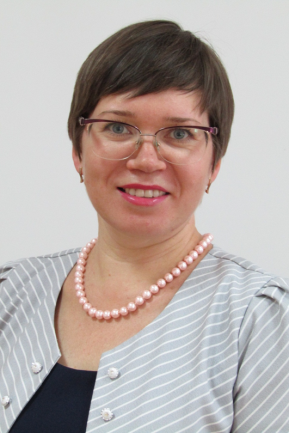 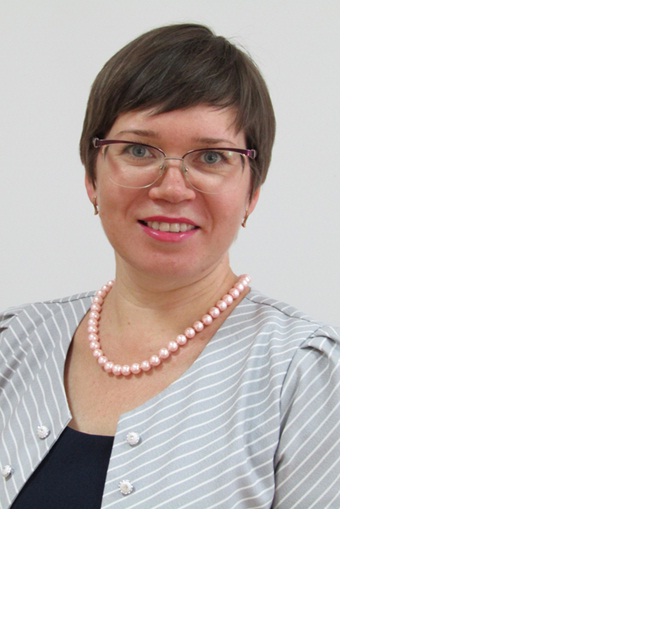     Олейникова Юлия Вячеславовна«СВЕТОФОР»                          Командир отряда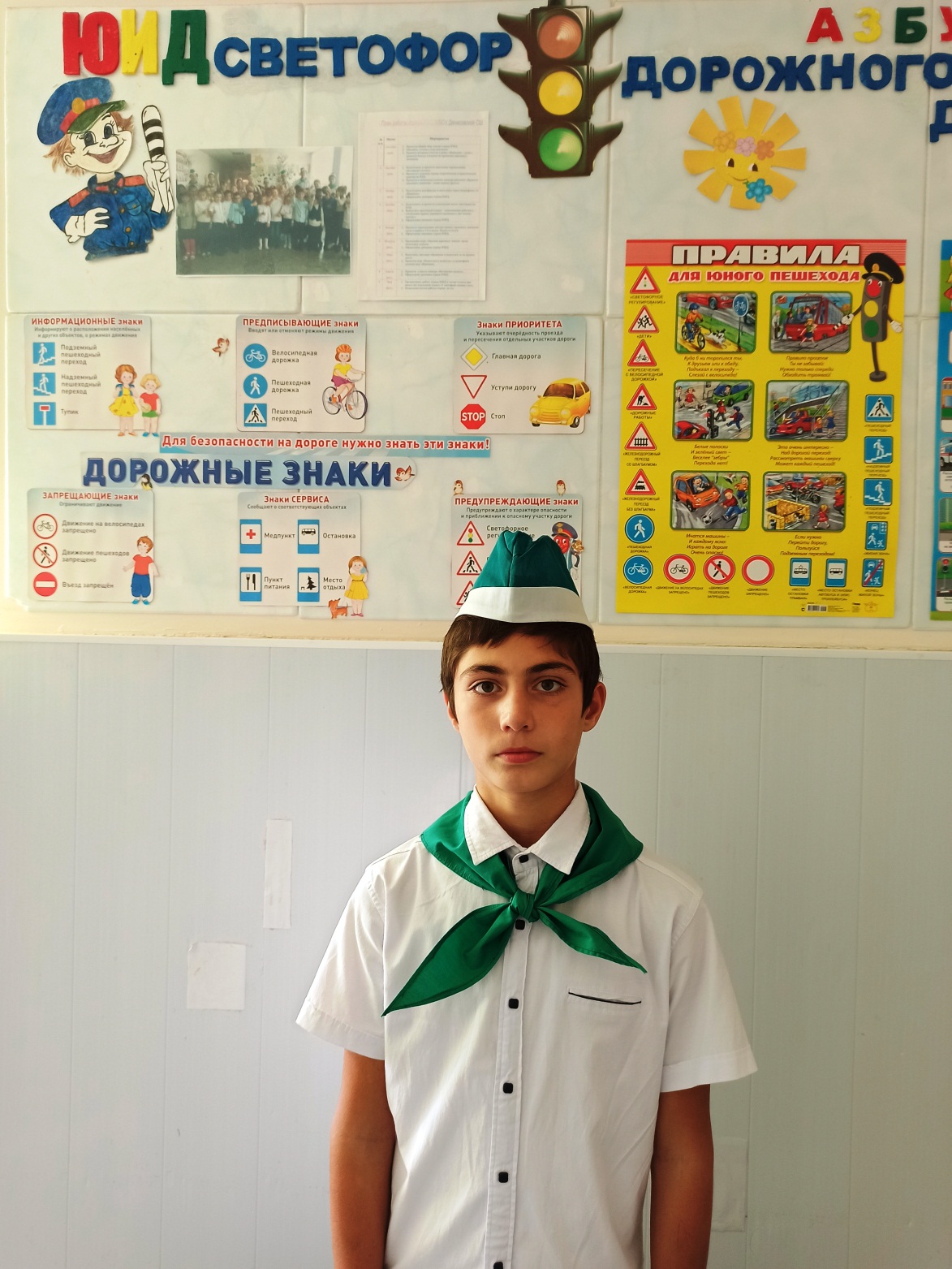 Алимагомедов РамисСписочный состав основного отряда ЮИДДевиз отряда ЮИД:Кто знает правила движения, тому почет и уважение!Форма отряда ЮИД: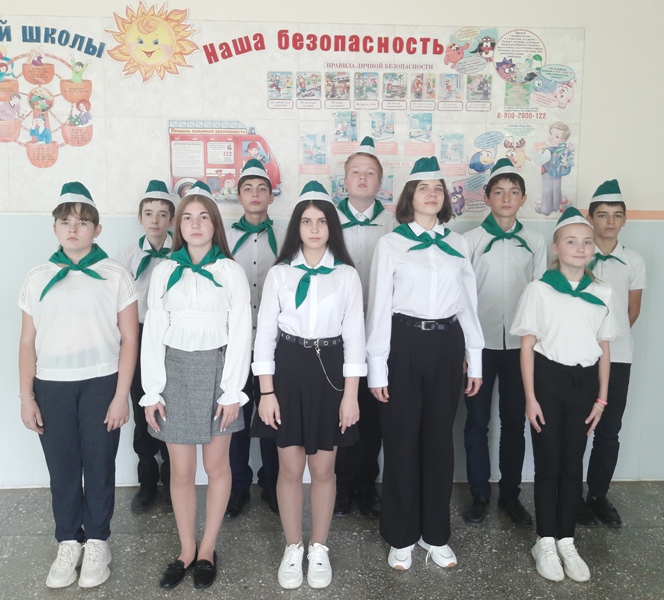 Эмблема отряда ЮИД: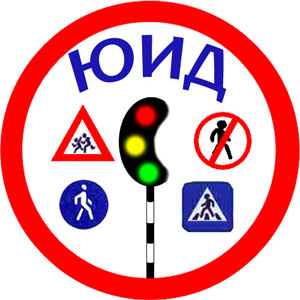 Уголок«Дела юных инспекторов движения»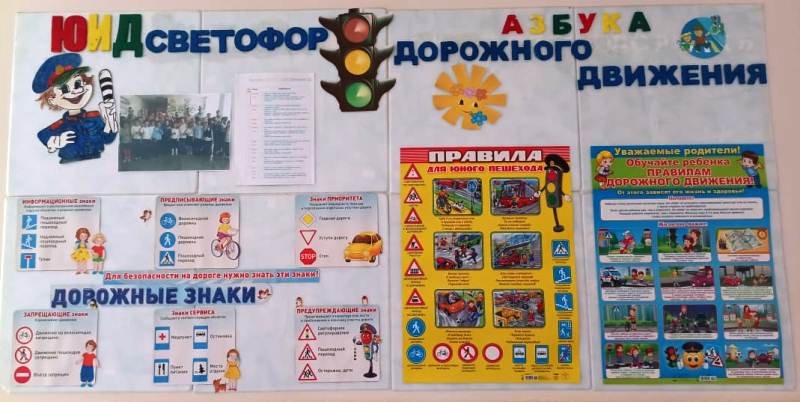 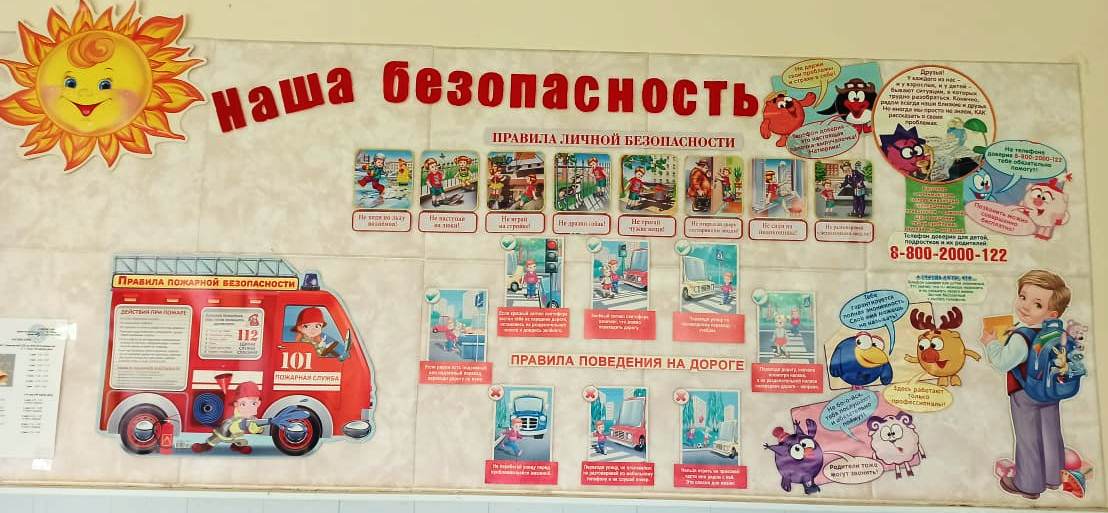 Наличие  уголка по безопасностидорожного движения в холлеобразовательной организации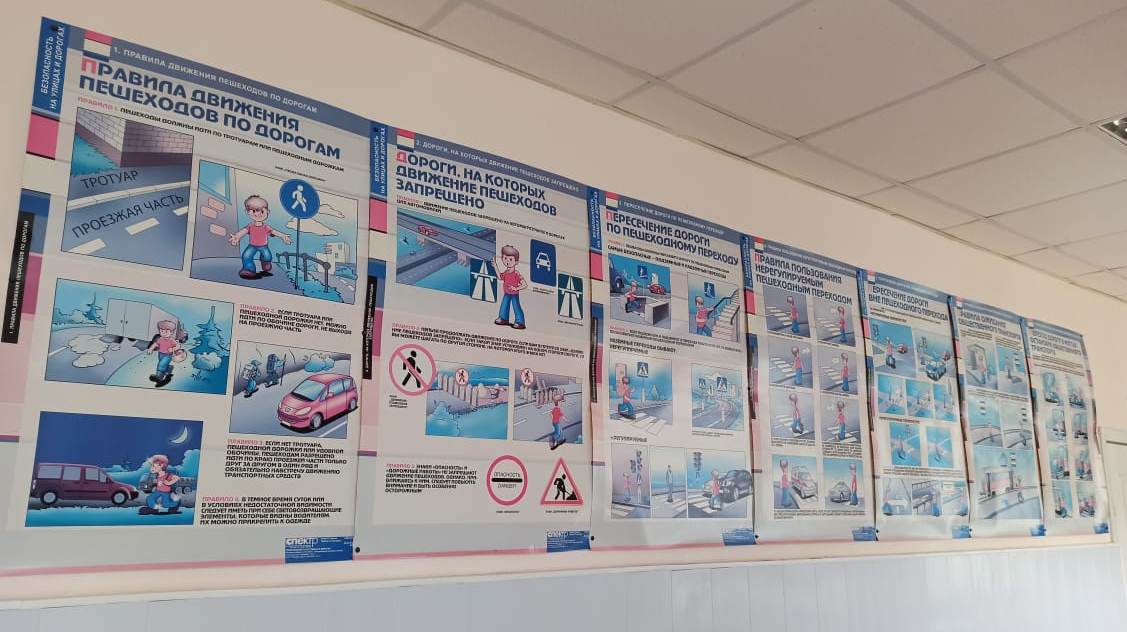 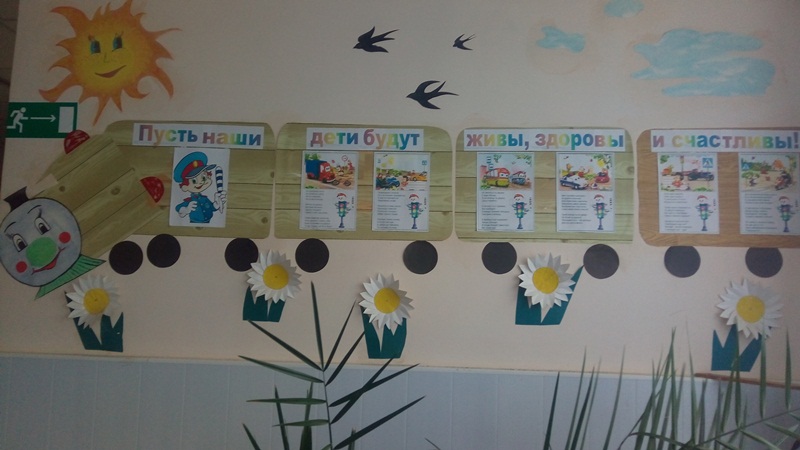                                                                            Утверждаю:                                                                       Директор МБОУ                                                             Денисовской СШ:______Н.Г.ЮхноПлан работы отряда ЮИД«Светофор»на 2022-2023 учебный год.Цель: воспитание культуры безопасного поведения на дороге.Задачи:продолжить работу отряда ЮИД;привлекать к работе родительскую общественность;повысить качество знаний  и навыков учащихся по ПДД;проводить мониторинг знаний учащихся  по ПДД.проводить мероприятия по профилактике нарушений ПДД.Наличие Автогородка- не имеется.Наличие кабинета БДД - не имеется.Председатель комиссии«За безопасность движения»         ________    /Л.Ю.Власенко/Руководитель основного отряда ЮИД    _____  /Ю.В.Олейникова/Директор МБОУ Денисовской СШ     _________/Н.Г.Юхно/№ФИ учащегосяКлассОбязанности1АлимагомедовРамис7Командир отряд2Олейникова Екатерина11Заместителькомандир отряда3АлимагомедоваСамира10Член отряда4Мишина Виктория10Член отряда5Мишин Даниил10Член отряда6Абдурагимов Шамиль9Член отряда7Донченко Кирилл9Член отряда8Рогов Денис8Член отряда9Рогов Даниил8Член отряда10Телятникова Ирина8Член отряда11Теплоухова Мария8Член отряда12Даудова Птимат8Член отряда13Сайдиева Динара7Член отряда14Мощенко Варвара7Член отряда15Хамутаев Джамал7Член отряда16Хамутаев Камал7Член отряда17Ханмирзаев  Курбан7Член отряда18Новичихина Валерия6Член отряда19Алиев Идрис6Член отряда20Сайдиева Хамис6Член отряда№МероприятиеСрокиОтветственные1Провести общий сбор членов отряда ЮИД. Выбор штаба отрядасентябрьзаместитель директора по ВР, руководитель отряда ЮИД2Оформление уголка «ЮИД»сентябрьруководитель отряда ЮИД3Участие в операции «Внимание, дети!», операции «Безопасный маршрут»сентябрьруководитель отряда ЮИД4Организовать и провести праздник  «Юный пешеход»сентябрьруководитель отряда ЮИД5Провести в 1-4 классах беседы по ПДДсентябрьруководитель отряда ЮИД6Ролевая игра «Юные водители иопасная дорога»октябрьруководитель отряда ЮИД7Конкурс рисунков «Я заметен на дороге!»октябрьруководитель отряда ЮИД8Участие в акции «Внимание, каникулы!»ноябрьруководитель отряда ЮИД9Проведение праздника «У светофора каникул нет»ноябрьруководитель отряда ЮИД,зам. директора по ВР10Провести конкурс фотографий  среди обучающихся и их родителей  «Опасные участки школьного маршрута»декабрьруководитель отряда ЮИДзам. директора по ВР11Провести в 1-5 классах минутки  безопасности «Особенности поведения на дороге в зимний период»декабрьруководитель отряда ЮИД,классные руководители12Операция  «Гололед»,  рейд «Горка»декабрь-январьклассные руководители 13Провести с учащимися 5-8 школьный тур соревнований «Безопасное колесо»мартруководитель отряда ЮИД,зам. директора по ВР14Провести встречу с сотрудником ГИБДДапрельзам. директора по ВР15Турнир знатоков по ПДДмайруководитель отряда ЮИД16Тематический час «Безопасные каникулы»майклассные руководители17Профилактическая работа по ПДД  в летнем оздоровительном лагере, проведение совместно с родителями акции «Скоро в школу»июнь, июль, августклассные руководители